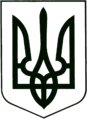 УКРАЇНАМОГИЛІВ-ПОДІЛЬСЬКА МІСЬКА РАДА
ВІННИЦЬКОЇ ОБЛАСТІР О З П О Р Я Д Ж Е Н Н ЯМІСЬКОГО ГОЛОВИПро виділення коштів з нагоди  відзначення 30-річчя Народного аматорського колективу ветеранів війни та праці «Надвечір’я»         Керуючись ст. 42 Закону України «Про місцеве самоврядування в Україні», рішенням 2 сесії міської ради 8 скликання  від 23.12.2020 р. № 986 «Про затвердження Програми фінансування загальнодержавних і професійних свят, видатних та пам’ятних дат та заходів з організації прийому офіційних делегацій в Могилів-Подільській міській територіальній громаді на 2021 рік»,  враховуючи клопотання керівника Народного аматорського колективу ветеранів війни та праці «Надвечір’я» В. Ковбасюка   від 19.10.2021р. та з нагоди  відзначення 30-ти  річчя  від дня заснування колективу «Надвечір’я» Виділити кошти для надання грошової матеріальної допомоги учасникам та активістам Народного аматорського колективу ветеранів війни та праці «Надвечір’я»  за багаторічну, сумлінну колективну працю  в сумі 1000,00 грн. (одна тисяча гривень 00 коп.) згідно додатку. Фінансово-економічному управлінню міської ради (Ротар В.І.) профінансувати витрати, пов’язані з виділенням коштів по КПКВК 0213242 КЕКВ  2730 в сумі  1000,00 грн. (одна тисяча гривень 00 коп.) .В.о. начальнику відділу бухгалтерського обліку та звітності, головному бухгалтеру апарату міської ради та виконкому   Бойко Ю.А.  провести відповідні виплати.Контроль за виконанням даного розпорядження  залишаю за собою.   Міський голова				           Геннадій ГЛУХМАНЮК Підготувала:О.СлужалюкДодаток							до розпорядження міського голови						          від  20.10.2021 р. №   314-рСписок для надання матеріальної допомоги з нагоди  відзначення 30-річчя Народного аматорського колективу ветеранів війни та праці «Надвечір’я»Керуючий справами виконкому                               Володимир ВЕРБОВИЙВід 20.10.2021 р. м. Могилів-Подільський         № 314-р№ПІБНарахована сума1.500, 00 грн.2.500, 00 грн.Всього:Всього:1000, 00 грн.  